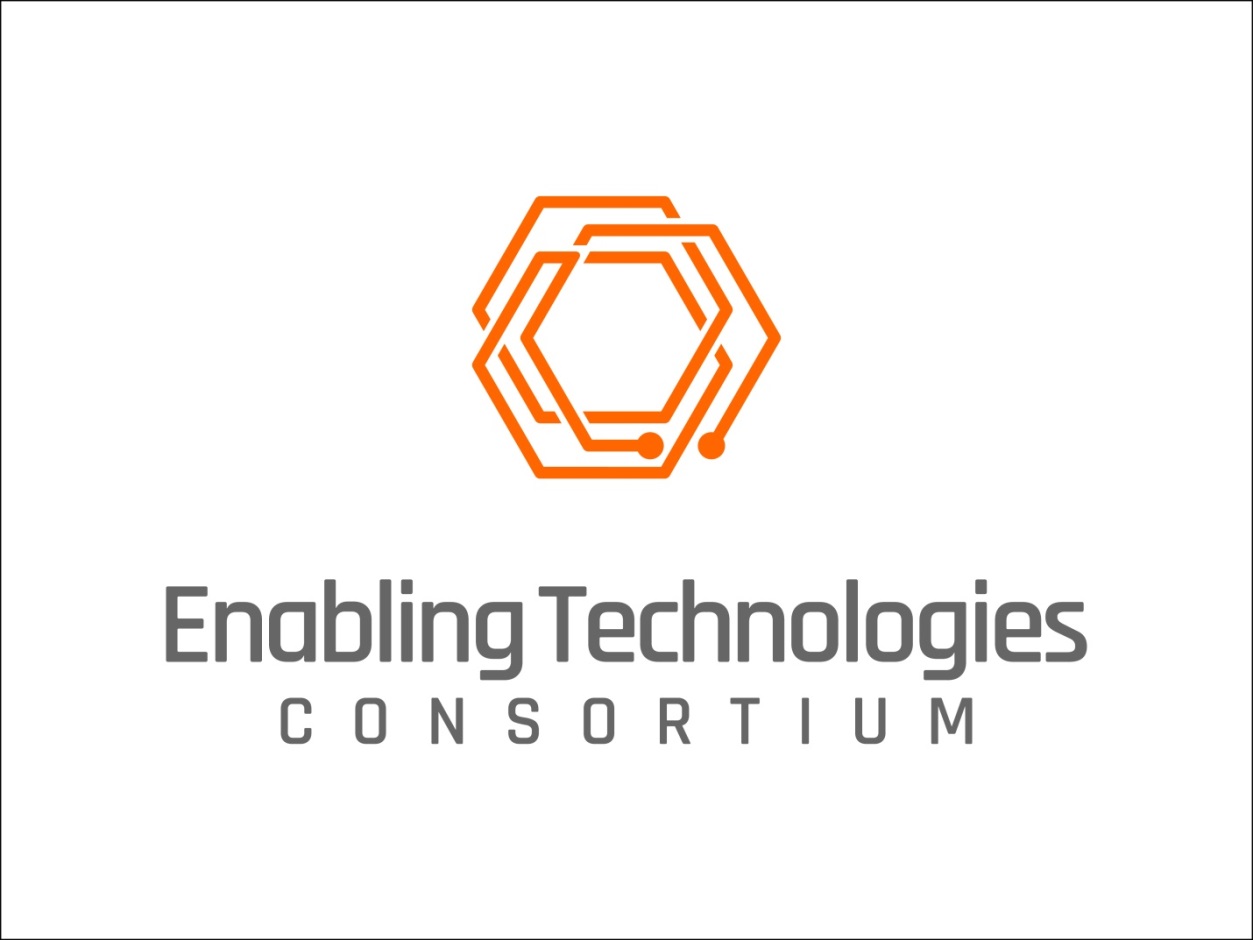 REQUEST FOR INFORMATIONMulti-dimensional Particle Size and Shape Measurement ToolOctober 30, 2017Enabling Technologies Consortium™Request for InformationIntroductionAbout Enabling Technologies Consortium™ (ETC)  The Enabling Technologies Consortium™ (ETC) is comprised of pharmaceutical and biotechnology companies collaborating on issues related to pharmaceutical chemistry, manufacturing, and control with the goal of identifying, evaluating, developing, and improving scientific tools and techniques that support the efficient development, and manufacturing of pharmaceuticals. The purpose of this consortium is to identify high-value opportunities to deliver innovative technologies where the business case is compelling and collaboration with the broader external community is required.Request for InformationPublication of this Request for Information (RFI) is the first step by ETC to gather information on and solicit interest in collaborating on a Multi-dimensional Particle Size and Shape Measurement Tool on a future ETC project. The information collected during the RFI process will be used to inform plans for future ETC projects. As noted below, responses to this RFI should contain only high level discussions of product development efforts and should not contain trade secrets or confidential information. Respondent(s) to this RFI may be invited to submit a proposal to a future Multi-dimensional Particle Size and Shape Measurement Tool RFP. The RFI process will serve to provide ETC members with information on project scope, timeline, and resource requirements in order for ETC to define the Project Roadmap and allow individual ETC members to meet budget allocation deadlines to support projects in 2018 and beyond. DisclaimerThe contents and information provided in this RFI are meant to provide general information to parties interested in developing the Multi-dimensional Particle Size and Shape Measurement Tool. If a collaborative project results from this RFI, the successful respondent will be required to execute an Agreement that will govern the terms of the project. When responding to this RFI, please note the following:This RFI is not an offer or a contractProposals submitted in response to this RFI become property of ETCRespondents will not be compensated or reimbursed for any costs incurred as part of the RFI processAny questions received from potential respondents and ETC’s responses will be anonymized and made available to all respondents via our websiteAll proposals received in response to this RFI will remain confidential within ETC and not shared with other respondentsResponses to this RFI should contain only high level discussions of product development efforts and should not contain trade secrets or confidential informationResponses to this RFI may be used by ETC to inform plans for future ETC projects and associated Requests for ProposalETC is not obligated to contract for any of the products and services described in this RFIETC reserves the right to:Accept or reject any or all responses to this RFIWaive any anomalies in proposalsNegotiate with any or all respondents to this RFIModify or cancel this RFI at any timeRFI Contact InformationAll questions and inquiries regarding this RFI should be directed to: Ms. Alexis MyersProject CoordinatorETC Secretariatc/o Drinker Biddle & Reath, LLP1500 K St NW Washington DC, 20005-1209  (202) 842-8800info@etconsortium.org http://www.etconsortium.org/ Anticipated Time Frames for Evaluation and Selection ProcessIssue RFI	October 30, 2017Questions on RFI due	November 13, 2017Responses to RFI due	December 11, 2017Notification of Next Steps	Jan./Feb. 2018Please submit your response electronically to the above address. Responses received after December 11, 2017 will not benefit from full consideration and may be excluded from the selection process.Project InformationPossible Project SponsorsDescriptionMulti-dimensional Particle Size and Shape Measurement Tool RequirementsNecessary Hardware and Software RequirementsOptional Hardware and Software RequirementsAvailability RequirementsLicensing Requirements for Commercialized ProductCriteria for EvaluationRespondent Profile (to be completed by RFI respondent)Please provide information to the following:Company/Organization InformationPrimary Contact PersonCompany/Organization OverviewProvide a brief overview of your company/organization including number of years in business, number of employees, nature of business, description of clients, and related products developed and commercialized to date.Parent Corporation and/or SubsidiariesIdentify any parent corporation and or subsidiaries, if appropriate.Summary of ExpertiseGive a brief description of your company/organization’s expertise in the area/field related to this RFI.  Include any experience working on projects with Consortia/Associations.Standards CertificationsList any certifications currently held, including date received, duration, and renewal date.Goals and Strategic VisionProvide a summary of your company/organization’s short term and long term goals and strategic vision.MiscellaneousPlease enter your response to each requirement using the guidelines provided in the tables below.  If additional documentation or schematics are required to respond to a particular question, please answer the question as succinctly and accurately as possible and reference supplemental attachments.  Company/Organization Response to RFI (to be completed by RFI respondent)ProposalFunctional Requirements & SpecificationsRefer to the following Functional Requirements and Specifications checklist in Section 6.2 (Appendix) that summarizes the collective requirements and specifications by the sponsors of the project.  Based upon your proposed approach to deliver a solution, provide a response to each checklist item along with comments and assign one of the following Codes to each item:Estimated TimelineEstimated Project CostAbbVie, Amgen, AstraZeneca, Biogen, Bristol-Myers Squibb, Boehringer Ingelheim, Eli Lilly, GlaxoSmithKline, Merck, Takeda, PfizerTo improve our ability to model particle size and shape and predict downstream performance of powders, a novel tool is required to measure and provide meaningful descriptors of multidimensional particles as they form and grow.The current state of the art equipment provides either a trending statistic (e.g. chord length) that is correlated to particle size and is a single dimension (FBRM), an image analysis routine with limited multidimensional information and poor resolution (PVM), or off-line image analysis with slurry dilution (Perdix, Canty, etc.) due to inability to collect quality images in a concentrated suspension.This project may include the development of hardware (e.g. optics and/or interfaces) as well as software (size/shape descriptors via image analysis). The tool developed should result in the ability to:Measure crystals in situ real-time as they are produced from standard pharmaceutical processing (stirred tank reactors, at a minimum, with preference given to a tool that can also be used in a flow reactor)Produce multidimensional statistics that can be easily understood, are relevant and meaningful to the actual size and shape of the crystals, and can be easily converted to the data required for population balance modeling.Shape to be described by at least one parameter e.g. aspect ratio, and preferably two or more to give a 3D representationProvide in-situ measurements in realistic systems typically seen in pharmaceutical crystallizationsMeasure particle sizes, ideally within a range of 1 to 1000 um length in any given dimension (minimum range of 5-200 um).Ability to provide a statistic related to the total number of particles per measurement volume and timeMake accurate measurements at realistic slurry concentrations, ideally 5-20 wt% solids.Be compatible with a broad range of operating environments including temperature (-20 to 120ᵒC), pH, and organic solvents. Robust to fouling or self-cleaningMeasure particle populations at a frequency of at least once per minute.Ability to detect and evaluate morphological differences, including primary particles versus agglomeratesSort based on differentiating features to create statistical distributions of multiple morphologies, shapes, and sizes descriptors that are measured (e.g. differentiation of a population of oil droplets from acicular particles within the same system)A versatile/portable tool that can be readily moved from one crystallizer confirmation to another would be particularly attractive.Ideally the tool would have the flexibility to be applied across scales (as low as 50 mL stirred reactor) so that lab-based data could be compared to at-scale data directly. A probe-based technology is expected to be particularly suitable for such an application, though the team will be open to other approaches. It would also be strongly preferred if the measurement device were to show minimal impact of system hydrodynamics (i.e., agitation intensity) on measured particle size and shape. Full realization will be the measurement of meaningful particle descriptors that allow for modeling, strategies for morphology modification, and potentially feedback control ensuring robust delivery of materials with target attributes. The expected output is a commercially available tool to provide in-situ, real-time particle size and shape measurement with a supporting software packageTiming for development and availability can be negotiated, but proposals that can deliver a prototype for evaluation within 1 year of project start and a commercial product within 2 years will be considered favorably. The vendor must be open to feedback on the roadmap to product delivery.This project is expected to result in a commercially available product. Intellectual Property will be owned by the vendor.The ETC will evaluate the responses to this RFI based on the respondent’s ability to:Provide response with desire to participate in collaboration.Meet the functional, performance, and technical requirements described in this RFI as evidenced by the RFI response and presentations made to ETC.Provide a cost-effective solution that is compatible with the goals of the project.Demonstrate domain expertise and an ability to work collaboratively with the ETC in development of the Dynamically Configurable Modeling Cloud.Provide a superior level of customer service and technical support, both pre-installation and post-installation to clients.Discuss potential partnerships and current development efforts that show similarities to this request. Provide any additional capabilities that may differentiate them from other potential collaborators. The ETC will not be able to provide individual feedback to RFI respondents.Company/Organization NameAddressCityStateCountryZip CodeWebsiteNameTitleEmail addressPhone NumberACurrent capability of existing productBAble to add capability as requestedCAble to add capability with modification to ETC requestDUnable to add capabilityRequirementCodeRespondent CommentsMeasure crystals in situ real-time as they are produced from standard pharmaceutical processing (stirred tank reactors, at a minimum, with preference given to a tool that can also be used in a flow reactor)Produce multidimensional statistics that can be easily understood, are relevant and meaningful to the actual size and shape of the crystals, and can be easily converted to the data required for population balance modeling.Shape to be described by at least one parameter e.g. aspect ratio, and preferably two or more to give a 3D representationMeasure particle sizes, ideally within a range of 1 to 1000 um length in any given dimension (minimum range of 5-200 um)Ability to provide a statistic related to the total number of particles per measurement volume and timeMake accurate measurements at realistic slurry concentrations, ideally 5-20 wt% solidsBe compatible with a broad range of operating environments including temperature (-20 to 120ᵒC), pH, and organic solventsRobust to fouling or self-cleaningMeasure particle populations at a frequency of at least once per minute.Ability to detect and evaluate morphological differences, including primary particles versus agglomeratesSort based on differentiating features to create statistical distributions of multiple morphologies, shapes, and sizes descriptors that are measured (e.g. differentiation of a population of oil droplets from acicular particles within the same system)Versatile/portable tool that can be readily moved from one crystallizer confirmation to anotherOptional - flexibility to be applied across scales (as low as 50 mL stirred reactor) Optional - measurement device shows minimal impact of system hydrodynamics (i.e., agitation intensity) on measured particle size and shape